FEAR NOT  |  EXPOSING THE FRAUD OF FEARWAVE CHURCH SD  |  APRIL 19, 20202 Timothy 1:7 (ESV)  For God gave us a spirit not of fear but of power and love and self-control.GOD HAS NOT GIVEN ME A SPIRIT OF FEARFear  |  A distressing emotion aroused by impending danger, threat or evil whether the threat is real or imagined; a reverential awe, as in the fear of the Lord. Worship and worry cannot live in the same heart; they 
are mutually exclusive.  – Ruth Bell GrahamJohn 10:10 (ESV)  The thief comes only to steal and kill and destroy. I came that they may have life and have it abundantly. Genesis 3:8-10 (ESV)   8 And they heard the sound of the Lord God walking in the garden in the cool of the day, and the man and his wife hid themselves from the presence of the Lord God among the trees of the garden. 9 But the Lord God called to the man and said to him, “Where are you?” 10 And he said, “I heard the sound of you in the garden, and I was afraid, because I was naked, and I hid myself.”HOW DO WE DEFEAT THE SPIRIT OF FEAR?EXPOSE THE FRAUD OF FEAR FEAR IS GODLESS  |  Romans 8:26-28FEAR IS A FALSE PROPHET  |  1 John 4:1-6 FEAR IS A THIEF  |  John 10:7-11When we spend time around the wrong people, listening to the wrong voices and living for the wrong values, what seems right will often be wrong!REMEMBER WHO I AM: A CHILD OF GODREMEMBER WHAT I HAVE BEEN GIVEN: THE HOLY SPIRITTHREE THINGS THE HOLY SPIRIT GIVES ME TO BATTLE FEAR: GIVES ME POWER 2 Corinthians 12:9-11 (ESV)   9 But he said to me, “My grace is sufficient 
for you, for my power is made perfect in weakness.” Therefore I will boast all the more gladly of my weaknesses, so that the power of Christ may rest upon me. 10 For the sake of Christ, then, I am content with weaknesses, insults, hardships, persecutions, and calamities. For when I am weak, then I am strong.Ephesians 3:14-17 (ESV)   14 For this reason I bow my knees before the Father, 15 from whom every family in heaven and on earth is named, 16 that according to the riches of his glory he may grant you to be strengthened with power through his Spirit in your inner being, 17 so that Christ may dwell in your hearts through faith.HELPS ME TO LOVE Romans 5:3-5 (ESV)   3 Not only that, but we rejoice in our sufferings, knowing that suffering produces endurance, 4 and endurance produces character, and character produces hope, 5 and hope does not put us to shame, because God’s love has been poured into our hearts through the Holy Spirit who has been given to us.FOCUSES MY MIND ON GOD, NOT FEAR  2 Corinthians 10:3-5 (ESV)  3 For though we walk in the flesh, we are not waging war according to the flesh. 4 For the weapons of our warfare are not of the flesh but have divine power to destroy strongholds. 5 We destroy arguments and every lofty opinion raised against the knowledge of God, and take every thought captive to obey Christ…“Fear is our failure to realize what God has given us, and is giving us, in giving us the gift of the Holy Spirit.”   – Martyn Lloyd-Jones CONNECT. .WAVE CHURCH ONLINE  |  SundaysDuring this unprecedented time, it is more important than ever that we remain connected even when we are separated. Join us for Wave Church SD ONLINE Sunday morning at 10 a.m. Visit our Website to access the video link, worship videos from Tiffany and members of our worship team, and a family church reading and activity. 
wavechurchsd.com/church-online
WAVE WEEKLY NEWSLETTERWant to keep up with all that is going on at Wave? Simply fill out your communication card and write ‘Newsletter’ to get a weekly email update 
from Wave!
 GROW.
.
SERMON PODCASTS  |  wavechurchsd.com/sermons/Want to hear a sermon again, or share it with a friend or family member? Download our sermon podcasts at wavechurchsd.com/sermons/. Access it 
on our Website or on the Wave Church SD YouTube channel.

 SERVE..
HOW CAN YOU HELP YOU?   |   (858) 465-4144Wave has developed a texting app for you to text us your prayer requests and physical needs over the coming weeks. With many people self-quarantining, there will certainly be needs and shortages of supplies. This is an opportunity to BE THE CHURCH. Please text your need to (858) 465-4144 and we will seek to share our resources with one another and our neighbors.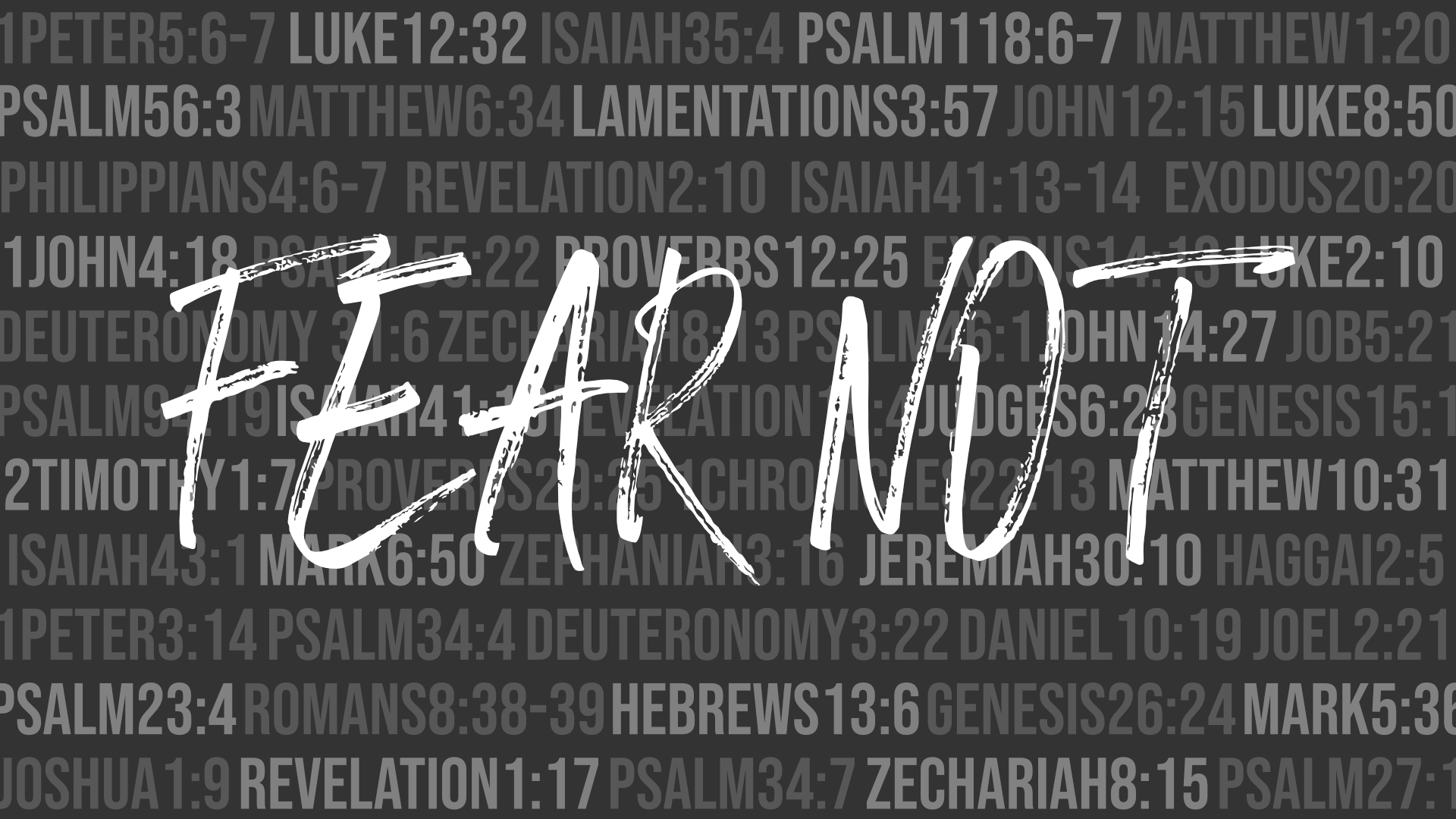 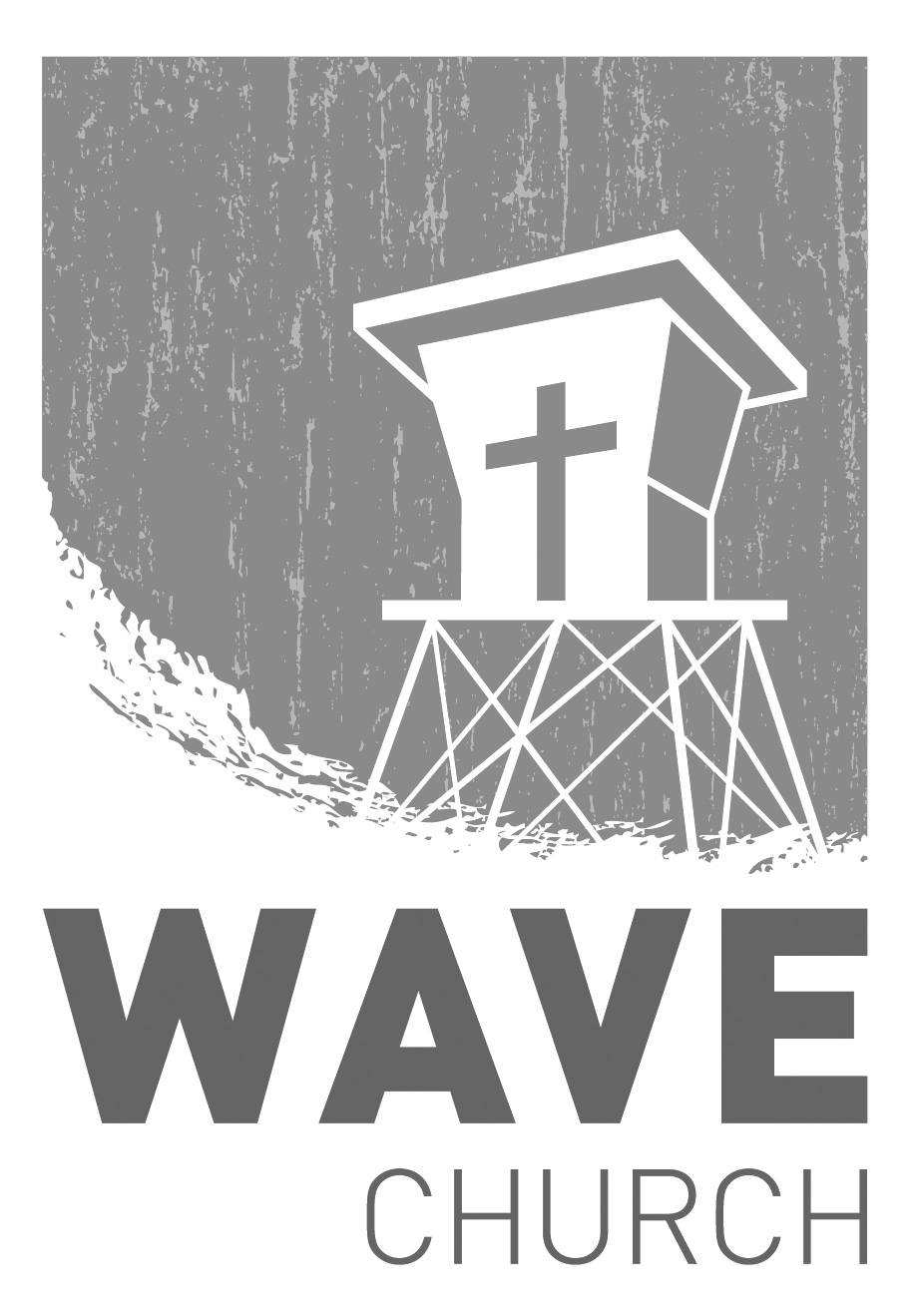 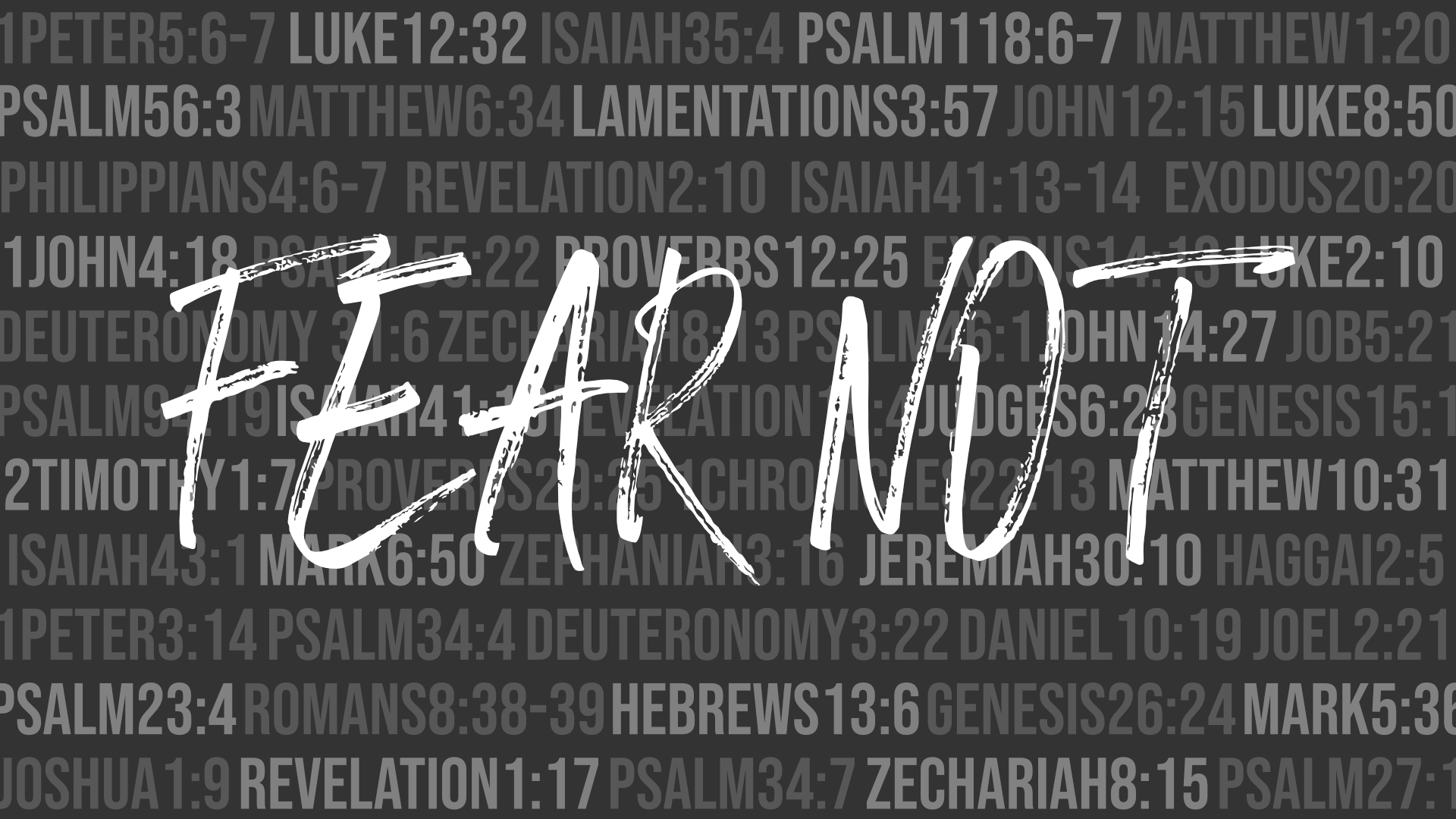 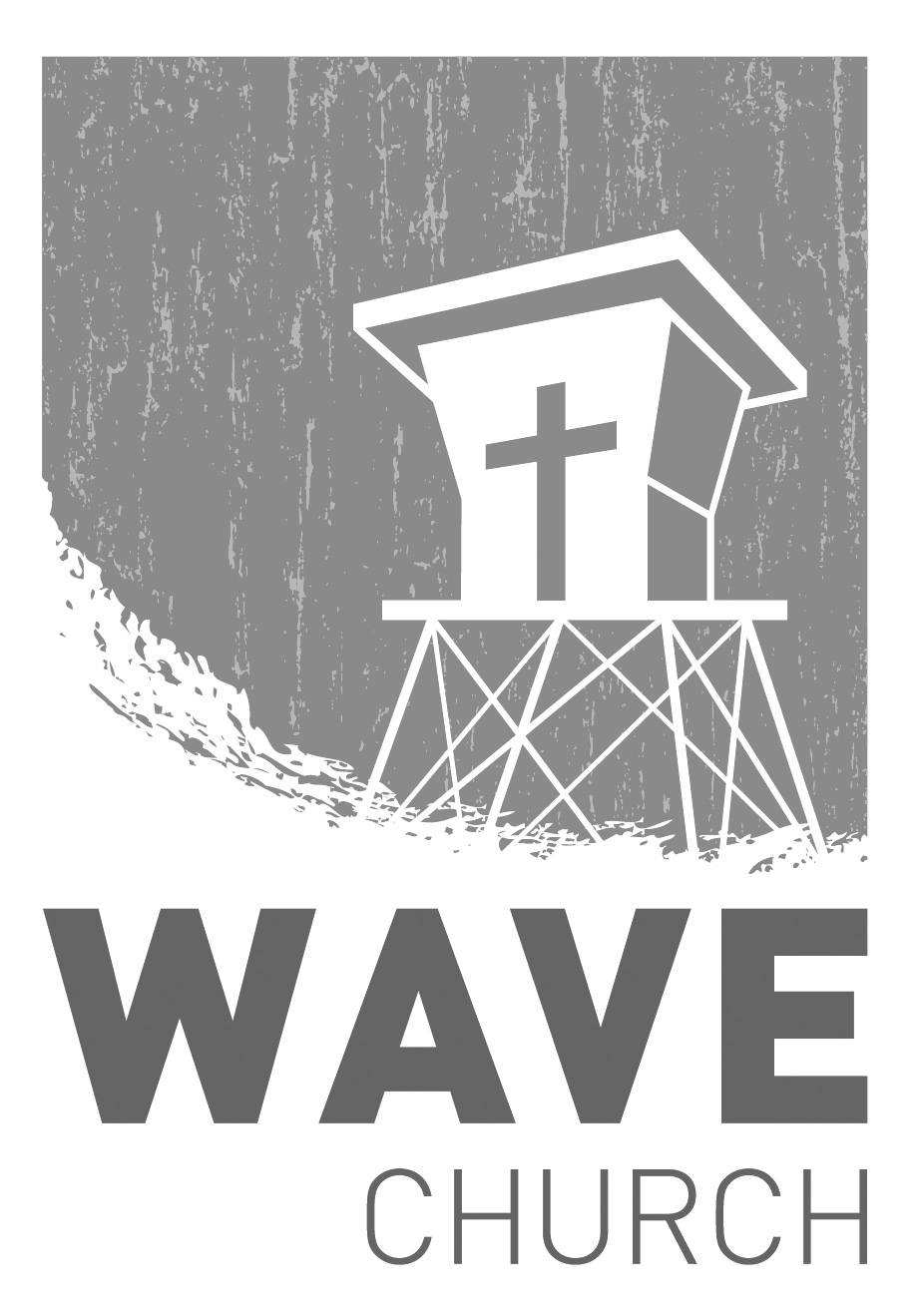 